28.05.2020р.Тема: Підсумкове заняттяТеоретична частина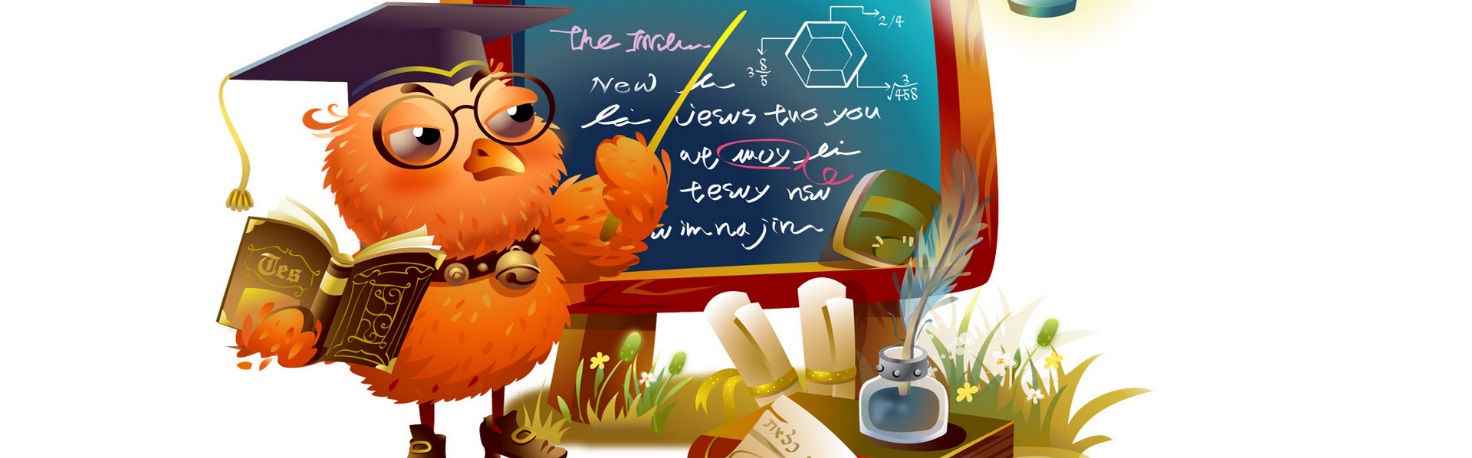 Завдання гуртка:Головним завданням роботи гуртка є спрямованість на розвиток творчої особистості, надання дітям можливості вільного розвитку, підвищення свого інтелектуального рівня, створення мотивації до самовдосконалення. Навчально-виховне завдання  – розвиток творчої активності школярів, заохочення до поглиблення та розширення знань, створення умов для самоаналізу та самовдосконалення, розвиток логічного мислення, навчання комунікативним навичкам. Рекомендований список літератури, яку слід опрацювати влітку:1.  І. Бобрищев К. Пораскиньмозгами.  - Полтава: МИД «Астрея», 1992. 2.  Бондаренко Л.И. У истоковлогическогомышления.  - М., 1981. 3.  Видинеев Н.В. Природа интеллектуальныхспособностей. - М., 1969. 4.  Конфорович Н.Г. Математика лабиринта.  - К.: «Радянська школа», 1987. 5.  Меньшиков В.Н. Логическиезадачи. - К., Одесса, 1989. 6.  Нагорный В.А. Гимнастика для мозга. - М., 1972. 7.  Тарасов С.М., Попов С.П. Игры для всех. Азартные и неазартные. - М.: «Профиздат», 1971.8.  Игры, обучение, тренинг, досуг /  Под ред.Петрушинского Б.В. - М.: «Новая школа», 1994.Практична частинаІндивідуальне завданняПідсумкова гра «Всезнайка»Мета: навчати самостійно набувати знання; розвивати пізнавальні інтереси і здібності, потребу глибокого і творчого оволодіння знаннями, прагнення постійно знайомитися з найсучаснішими досягненнями науки і техніки; виховувати позитивні мотиви до навчальної діяльності, створювати умови для самореалізації учнів.І тур (Підкресліть правильну відповідь.)Що дає корова? (Цукерки, молоко, мед.)Те, на чому літають у космос. (Велосипед, ракета, трактор.)Подруга Кая з казки «Снігова королева». (Ліза, Герда, Дана.)Скільки літер в українському алфавіті? (31, 32, 33.)Яка сучасна сухопутна тварина найвища? (Кенгу­ру, жираф, кінь.)Найвищі гори в Україні. (Альпи, Гімалаї, Карпати.)Частина мови, що означає дію предмета. (Дієслово, іменник, числівник.)Острів, на якому засновано Січ. (Сицилія, Хорти­ця, Ямайка.)Село, у якому народився Т.Шевченко. (Сорочинці, Моринці, Хапки.)Річка-кордон із Польщею. (Дніпро, Удай, Буг.)Чим вкрите тіло людини? (Лускою, шкірою, ху­тром.)Місце, де продають театральні квитки. (Завод, лі­карня, каса.)II тур(Підкресліть правильну відповідь.)Хто оселився в рукавичці першим? (Мишка, вед­медик, зайчик.)Струнний український народний інструмент. (Коб­за, скрипка, балалайка.)Прилад, за допомогою якого розглядають далекі зірки і планети. (Бінокль, телескоп, мікроскоп.)Маленька дівчинка, що народилася у квітці. (По­пелюшка, Дюймовочка, Маленька Розбійниця.)Найменша за розміром пташка (Сорока, колібрі, шишкар.)III туртема «Природознавство»Який дорослий птах не має голосу? Місто-столиця. Найбільша річка України. Яку форму має Земля? Скільки днів триває рік? Скільки планет має Сонячна система? На якому материку знаходиться Україна? тема «Математика»Скільки кінців має палиця? Якщо 2 більше 1, то .. Скільки треба додати до 40, щоб отримати 47? Яке число менше 30 на 5? Вирази в сантиметрах: 8 дм 5 см. Як називається геометрична фігура, у якої чотири однакові сторони? Скільки буде 8 на 9? (72.)тема «Історія України».Київський князь, якого називали мудрим. Перша київська княгиня-християнка. Символ козацької влади. Місце, де жили козаки. Що означає слово «козак»? Давньоруська держава.Столиця Київської Русі. тема «Техніка».Місце в машині для водія та пасажирів. Багатомісний автомобіль для перевезення пасажи­рів. Серце автомобіля. Машина, за допомогою якої збирають хліб на полях. Машина з двома колесами без мотору. За допомогою чого водій керує автомобілем?Пристрій, за допомогою якого піднімають вантаж. Складні літальні апарати. Великі машини, які морями перевозять пасажирів і вантажі. (Кораблі.)тема «Тварини».У яких істот тіло вкрите пір’ям? Тварини, які вживають тільки рослинну їжу, нази­ваються… Яка тварина найважча у світі? Продукт праці бджіл. Домашня тварина, яка охороняє господарство. Дім крота. Чим харчується метелик? Яка морська тварина пускає фонтан? Чи сплять риби? тема «Музика».Скільки існує нот? Як називають пісні, якими закликають весну? «Ще не вмерла України…» — це… Сучасна музика, яка звучить по радіо і телебачен­нюПісня, яку співають перед сном. Струнний музичний інструмент. Театральний жанр, який поєднує дію і музику? Вірші пише поет, а музику… тема «Держава».Хто є главою нашої держави? Як називаються гроші в Україні? Державні символи України. Які кольори має прапор України? Столиця України. Іноземні гроші. Національність корінних жителів України. Національні страви українців. 